SOLICITUD DE AYUDANTÍAANTECEDENTES DEL TITULARANTECEDENTES DEL PERMISODOCUMENTOS ADJUNTOSDEL TITULARDEL POSTULANTE________________________________                                                                                                             FIRMA DE TITULAR       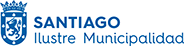 COMPROBANTE DE INGRESOCONSULTAS SOBRE EL PROCESO AL FONO ATENCIÓN 800 20 30 11NOMBRE COMPLETORUTDOMICILIOCOMUNATELÉFONOCORREO ELECTRÓNICONOTIFICACIÓN Y COMUNICACIÓNNÚMERO PATENTE  UBICACIÓNFOTOCOPIA CÉDULA DE IDENTIDAD VIGENTE POR AMBOS LADOS (FIRMADA)FOTOCOPIA DE PATENTE VIGENTECARTA QUE JUSTIFIQUE SOLICITUD DE AYUDANTÍADECLARACIÓN JURADA DE NO ARRIENDOCARTOLA REGISTRO SOCIAL DE HOGARES O CUENTA DE SERVICIO BÁSICO QUE LLEGUE A DOMICILIOFOTOCOPIA CÉDULA DE IDENTIDAD VIGENTE POR AMBOS LADOS (FIRMADA)CERTIFICADO DE ANTECEDENTES PARA FINES ESPECIALESCARTOLA REGISTRO SOCIAL DE HOGARES O CUENTA DE SERVICIO BÁSICO QUE LLEGUE A DOMICILIOCERTIFICADO QUE ACREDITE RELACIÓN FAMILIAR O INFORME SOCIALDECLARACIÓN SIMPLE TIPO (CUMPLIMIENTO ART.3 y ART 10; ORD. 59)OFICINA DE PARTESGESTIÓN
ADMINISTRATIVA FACTIBILIDAD SOCIALGESTIÓN 
ADMINISTRATIVAID – DOC N°AYUDANTÍA PERMISO DE COMERCIO EN BNUP. 
AYUDANTÍA PERMISO DE COMERCIO EN BNUP. 
NOMBRERUT 